(afegiu tantes files com sigui necessari)Signatura del responsable legal i segell de l’entitatDeclaro que les dades consignades són certes i accepto les bases del concursSignatura del responsable legal i segell de l’entitat			Signatura del tècnic/a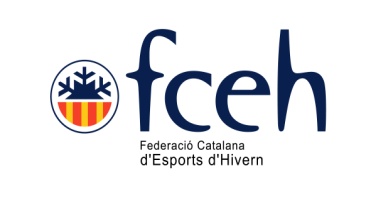 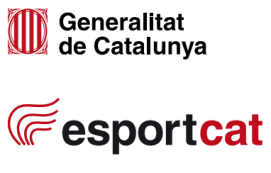 Sol·licitud de participació en laSol·licitud de participació en laSol·licitud de participació en laSol·licitud de participació en laSol·licitud de participació en laSol·licitud de participació en laSol·licitud de participació en laSol·licitud de participació en laSol·licitud de participació en laSol·licitud de participació en laSol·licitud de participació en laSol·licitud de participació en laSol·licitud de participació en laSol·licitud de participació en laselecció d’escoles de tècnics esportius selecció d’escoles de tècnics esportius selecció d’escoles de tècnics esportius selecció d’escoles de tècnics esportius selecció d’escoles de tècnics esportius selecció d’escoles de tècnics esportius selecció d’escoles de tècnics esportius selecció d’escoles de tècnics esportius selecció d’escoles de tècnics esportius selecció d’escoles de tècnics esportius selecció d’escoles de tècnics esportius selecció d’escoles de tècnics esportius selecció d’escoles de tècnics esportius selecció d’escoles de tècnics esportius PROGRAMA ESPORT BLANC ESCOLAR I ESPORTS D’HIVERNPROGRAMA ESPORT BLANC ESCOLAR I ESPORTS D’HIVERNPROGRAMA ESPORT BLANC ESCOLAR I ESPORTS D’HIVERNPROGRAMA ESPORT BLANC ESCOLAR I ESPORTS D’HIVERNPROGRAMA ESPORT BLANC ESCOLAR I ESPORTS D’HIVERNPROGRAMA ESPORT BLANC ESCOLAR I ESPORTS D’HIVERNPROGRAMA ESPORT BLANC ESCOLAR I ESPORTS D’HIVERNPROGRAMA ESPORT BLANC ESCOLAR I ESPORTS D’HIVERNPROGRAMA ESPORT BLANC ESCOLAR I ESPORTS D’HIVERNPROGRAMA ESPORT BLANC ESCOLAR I ESPORTS D’HIVERNPROGRAMA ESPORT BLANC ESCOLAR I ESPORTS D’HIVERNPROGRAMA ESPORT BLANC ESCOLAR I ESPORTS D’HIVERNPROGRAMA ESPORT BLANC ESCOLAR I ESPORTS D’HIVERNPROGRAMA ESPORT BLANC ESCOLAR I ESPORTS D’HIVERNEn/Na................................................................................................ amb DNI...................................com a (president/conseller delegat/...........................) de l’Escola d’Esquí …………………...………. ............................................................................................................................................................estant conforme amb les bases del Concurs per a la selecció dels tècnics d’esports d’hivern del Programa Esport Blanc Escolar del curs 2015-16, sol·licito participar-hi, atenent les dades que presento a continuació:En/Na................................................................................................ amb DNI...................................com a (president/conseller delegat/...........................) de l’Escola d’Esquí …………………...………. ............................................................................................................................................................estant conforme amb les bases del Concurs per a la selecció dels tècnics d’esports d’hivern del Programa Esport Blanc Escolar del curs 2015-16, sol·licito participar-hi, atenent les dades que presento a continuació:En/Na................................................................................................ amb DNI...................................com a (president/conseller delegat/...........................) de l’Escola d’Esquí …………………...………. ............................................................................................................................................................estant conforme amb les bases del Concurs per a la selecció dels tècnics d’esports d’hivern del Programa Esport Blanc Escolar del curs 2015-16, sol·licito participar-hi, atenent les dades que presento a continuació:En/Na................................................................................................ amb DNI...................................com a (president/conseller delegat/...........................) de l’Escola d’Esquí …………………...………. ............................................................................................................................................................estant conforme amb les bases del Concurs per a la selecció dels tècnics d’esports d’hivern del Programa Esport Blanc Escolar del curs 2015-16, sol·licito participar-hi, atenent les dades que presento a continuació:En/Na................................................................................................ amb DNI...................................com a (president/conseller delegat/...........................) de l’Escola d’Esquí …………………...………. ............................................................................................................................................................estant conforme amb les bases del Concurs per a la selecció dels tècnics d’esports d’hivern del Programa Esport Blanc Escolar del curs 2015-16, sol·licito participar-hi, atenent les dades que presento a continuació:En/Na................................................................................................ amb DNI...................................com a (president/conseller delegat/...........................) de l’Escola d’Esquí …………………...………. ............................................................................................................................................................estant conforme amb les bases del Concurs per a la selecció dels tècnics d’esports d’hivern del Programa Esport Blanc Escolar del curs 2015-16, sol·licito participar-hi, atenent les dades que presento a continuació:En/Na................................................................................................ amb DNI...................................com a (president/conseller delegat/...........................) de l’Escola d’Esquí …………………...………. ............................................................................................................................................................estant conforme amb les bases del Concurs per a la selecció dels tècnics d’esports d’hivern del Programa Esport Blanc Escolar del curs 2015-16, sol·licito participar-hi, atenent les dades que presento a continuació:En/Na................................................................................................ amb DNI...................................com a (president/conseller delegat/...........................) de l’Escola d’Esquí …………………...………. ............................................................................................................................................................estant conforme amb les bases del Concurs per a la selecció dels tècnics d’esports d’hivern del Programa Esport Blanc Escolar del curs 2015-16, sol·licito participar-hi, atenent les dades que presento a continuació:En/Na................................................................................................ amb DNI...................................com a (president/conseller delegat/...........................) de l’Escola d’Esquí …………………...………. ............................................................................................................................................................estant conforme amb les bases del Concurs per a la selecció dels tècnics d’esports d’hivern del Programa Esport Blanc Escolar del curs 2015-16, sol·licito participar-hi, atenent les dades que presento a continuació:En/Na................................................................................................ amb DNI...................................com a (president/conseller delegat/...........................) de l’Escola d’Esquí …………………...………. ............................................................................................................................................................estant conforme amb les bases del Concurs per a la selecció dels tècnics d’esports d’hivern del Programa Esport Blanc Escolar del curs 2015-16, sol·licito participar-hi, atenent les dades que presento a continuació:En/Na................................................................................................ amb DNI...................................com a (president/conseller delegat/...........................) de l’Escola d’Esquí …………………...………. ............................................................................................................................................................estant conforme amb les bases del Concurs per a la selecció dels tècnics d’esports d’hivern del Programa Esport Blanc Escolar del curs 2015-16, sol·licito participar-hi, atenent les dades que presento a continuació:En/Na................................................................................................ amb DNI...................................com a (president/conseller delegat/...........................) de l’Escola d’Esquí …………………...………. ............................................................................................................................................................estant conforme amb les bases del Concurs per a la selecció dels tècnics d’esports d’hivern del Programa Esport Blanc Escolar del curs 2015-16, sol·licito participar-hi, atenent les dades que presento a continuació:En/Na................................................................................................ amb DNI...................................com a (president/conseller delegat/...........................) de l’Escola d’Esquí …………………...………. ............................................................................................................................................................estant conforme amb les bases del Concurs per a la selecció dels tècnics d’esports d’hivern del Programa Esport Blanc Escolar del curs 2015-16, sol·licito participar-hi, atenent les dades que presento a continuació:En/Na................................................................................................ amb DNI...................................com a (president/conseller delegat/...........................) de l’Escola d’Esquí …………………...………. ............................................................................................................................................................estant conforme amb les bases del Concurs per a la selecció dels tècnics d’esports d’hivern del Programa Esport Blanc Escolar del curs 2015-16, sol·licito participar-hi, atenent les dades que presento a continuació:En/Na................................................................................................ amb DNI...................................com a (president/conseller delegat/...........................) de l’Escola d’Esquí …………………...………. ............................................................................................................................................................estant conforme amb les bases del Concurs per a la selecció dels tècnics d’esports d’hivern del Programa Esport Blanc Escolar del curs 2015-16, sol·licito participar-hi, atenent les dades que presento a continuació:En/Na................................................................................................ amb DNI...................................com a (president/conseller delegat/...........................) de l’Escola d’Esquí …………………...………. ............................................................................................................................................................estant conforme amb les bases del Concurs per a la selecció dels tècnics d’esports d’hivern del Programa Esport Blanc Escolar del curs 2015-16, sol·licito participar-hi, atenent les dades que presento a continuació:DADES DE L’ESCOLA DE TÈCNICSDADES DE L’ESCOLA DE TÈCNICSDADES DE L’ESCOLA DE TÈCNICSDADES DE L’ESCOLA DE TÈCNICSDADES DE L’ESCOLA DE TÈCNICSDADES DE L’ESCOLA DE TÈCNICSDADES DE L’ESCOLA DE TÈCNICSDADES DE L’ESCOLA DE TÈCNICSDADES DE L’ESCOLA DE TÈCNICSDADES DE L’ESCOLA DE TÈCNICSDADES DE L’ESCOLA DE TÈCNICSDADES DE L’ESCOLA DE TÈCNICSDADES DE L’ESCOLA DE TÈCNICSDADES DE L’ESCOLA DE TÈCNICSNOMemailemailemailADREÇATel. fixTel. fixTel. fixPOBLACIÓCP:Tel. mòbilTel. mòbilTel. mòbilCIFEn actiu des de:En actiu des de:En actiu des de:Cal indicar si l’escola vol treballar amb les activitats d’un esport, diversos, o tots:Cal indicar si l’escola vol treballar amb les activitats d’un esport, diversos, o tots:Cal indicar si l’escola vol treballar amb les activitats d’un esport, diversos, o tots:Cal indicar si l’escola vol treballar amb les activitats d’un esport, diversos, o tots:Cal indicar si l’escola vol treballar amb les activitats d’un esport, diversos, o tots:Cal indicar si l’escola vol treballar amb les activitats d’un esport, diversos, o tots:Cal indicar si l’escola vol treballar amb les activitats d’un esport, diversos, o tots:Cal indicar si l’escola vol treballar amb les activitats d’un esport, diversos, o tots:Cal indicar si l’escola vol treballar amb les activitats d’un esport, diversos, o tots:Cal indicar si l’escola vol treballar amb les activitats d’un esport, diversos, o tots:ESQUÍ NÒRDIC            ESQUÍ ALPÍ           FREESKI            SURF DE NEUESQUÍ NÒRDIC            ESQUÍ ALPÍ           FREESKI            SURF DE NEUESQUÍ NÒRDIC            ESQUÍ ALPÍ           FREESKI            SURF DE NEUESQUÍ NÒRDIC            ESQUÍ ALPÍ           FREESKI            SURF DE NEUL’escola:L’escola:És una persona jurídica o empresa constituïda com a “Escola d’Esquí” o "Escola de Snowboard" ? És una persona jurídica o empresa constituïda com a “Escola d’Esquí” o "Escola de Snowboard" ? És una persona jurídica o empresa constituïda com a “Escola d’Esquí” o "Escola de Snowboard" ? És una persona jurídica o empresa constituïda com a “Escola d’Esquí” o "Escola de Snowboard" ? És una persona jurídica o empresa constituïda com a “Escola d’Esquí” o "Escola de Snowboard" ? És una persona jurídica o empresa constituïda com a “Escola d’Esquí” o "Escola de Snowboard" ? És una persona jurídica o empresa constituïda com a “Escola d’Esquí” o "Escola de Snowboard" ? És una persona jurídica o empresa constituïda com a “Escola d’Esquí” o "Escola de Snowboard" ? És una persona jurídica o empresa constituïda com a “Escola d’Esquí” o "Escola de Snowboard" ? SI / NOSI / NOSI / NOSI / NOSI / NOSI / NOSI / NODisposa del registre, permisos de les institucions públiques i privades, si s’escau, i contractació d’assegurances segons assenyala la legislació vigent, que els permeti portar a terme la seva finalitat en plenes condicions de legalitat, seguretat i competència?Disposa del registre, permisos de les institucions públiques i privades, si s’escau, i contractació d’assegurances segons assenyala la legislació vigent, que els permeti portar a terme la seva finalitat en plenes condicions de legalitat, seguretat i competència?Disposa del registre, permisos de les institucions públiques i privades, si s’escau, i contractació d’assegurances segons assenyala la legislació vigent, que els permeti portar a terme la seva finalitat en plenes condicions de legalitat, seguretat i competència?Disposa del registre, permisos de les institucions públiques i privades, si s’escau, i contractació d’assegurances segons assenyala la legislació vigent, que els permeti portar a terme la seva finalitat en plenes condicions de legalitat, seguretat i competència?Disposa del registre, permisos de les institucions públiques i privades, si s’escau, i contractació d’assegurances segons assenyala la legislació vigent, que els permeti portar a terme la seva finalitat en plenes condicions de legalitat, seguretat i competència?Disposa del registre, permisos de les institucions públiques i privades, si s’escau, i contractació d’assegurances segons assenyala la legislació vigent, que els permeti portar a terme la seva finalitat en plenes condicions de legalitat, seguretat i competència?Disposa del registre, permisos de les institucions públiques i privades, si s’escau, i contractació d’assegurances segons assenyala la legislació vigent, que els permeti portar a terme la seva finalitat en plenes condicions de legalitat, seguretat i competència?Disposa del registre, permisos de les institucions públiques i privades, si s’escau, i contractació d’assegurances segons assenyala la legislació vigent, que els permeti portar a terme la seva finalitat en plenes condicions de legalitat, seguretat i competència?Disposa del registre, permisos de les institucions públiques i privades, si s’escau, i contractació d’assegurances segons assenyala la legislació vigent, que els permeti portar a terme la seva finalitat en plenes condicions de legalitat, seguretat i competència?SI / NOSI / NOSI / NOSI / NOSI / NOSI / NOSI / NOEstà autoritzada a exercir l’activitat del programa a les estacions d’esquí on es durà a terme?Està autoritzada a exercir l’activitat del programa a les estacions d’esquí on es durà a terme?Està autoritzada a exercir l’activitat del programa a les estacions d’esquí on es durà a terme?Està autoritzada a exercir l’activitat del programa a les estacions d’esquí on es durà a terme?Està autoritzada a exercir l’activitat del programa a les estacions d’esquí on es durà a terme?Està autoritzada a exercir l’activitat del programa a les estacions d’esquí on es durà a terme?Està autoritzada a exercir l’activitat del programa a les estacions d’esquí on es durà a terme?Està autoritzada a exercir l’activitat del programa a les estacions d’esquí on es durà a terme?Està autoritzada a exercir l’activitat del programa a les estacions d’esquí on es durà a terme?SI / NOSI / NOSI / NOSI / NOSI / NOSI / NOSI / NOALTRES INFORMACIONSALTRES INFORMACIONSALTRES INFORMACIONSALTRES INFORMACIONSALTRES INFORMACIONSALTRES INFORMACIONSALTRES INFORMACIONSALTRES INFORMACIONSALTRES INFORMACIONSALTRES INFORMACIONSALTRES INFORMACIONSALTRES INFORMACIONSALTRES INFORMACIONSALTRES INFORMACIONSALTRES INFORMACIONSACTIVITATS I ESPORTS D’HIVERN DEL PROGRAMA EH QUE TREBALLAACTIVITATS I ESPORTS D’HIVERN DEL PROGRAMA EH QUE TREBALLAACTIVITATS I ESPORTS D’HIVERN DEL PROGRAMA EH QUE TREBALLAACTIVITATS I ESPORTS D’HIVERN DEL PROGRAMA EH QUE TREBALLAACTIVITATS I ESPORTS D’HIVERN DEL PROGRAMA EH QUE TREBALLAACTIVITATS I ESPORTS D’HIVERN DEL PROGRAMA EH QUE TREBALLAACTIVITATS I ESPORTS D’HIVERN DEL PROGRAMA EH QUE TREBALLAACTIVITATS I ESPORTS D’HIVERN DEL PROGRAMA EH QUE TREBALLAACTIVITATS I ESPORTS D’HIVERN DEL PROGRAMA EH QUE TREBALLAACTIVITATS I ESPORTS D’HIVERN DEL PROGRAMA EH QUE TREBALLAACTIVITATS I ESPORTS D’HIVERN DEL PROGRAMA EH QUE TREBALLAACTIVITATS I ESPORTS D’HIVERN DEL PROGRAMA EH QUE TREBALLAACTIVITATS I ESPORTS D’HIVERN DEL PROGRAMA EH QUE TREBALLAACTIVITATS I ESPORTS D’HIVERN DEL PROGRAMA EH QUE TREBALLAACTIVITATS I ESPORTS D’HIVERN DEL PROGRAMA EH QUE TREBALLAEXPERIÈNCIA DE TREBALL AMB GRUPS DE PERSONES AMB  DISCAPACITATS: SI / NOEXPERIÈNCIA DE TREBALL AMB GRUPS DE PERSONES AMB  DISCAPACITATS: SI / NOEXPERIÈNCIA DE TREBALL AMB GRUPS DE PERSONES AMB  DISCAPACITATS: SI / NOEXPERIÈNCIA DE TREBALL AMB GRUPS DE PERSONES AMB  DISCAPACITATS: SI / NOEXPERIÈNCIA DE TREBALL AMB GRUPS DE PERSONES AMB  DISCAPACITATS: SI / NOEXPERIÈNCIA DE TREBALL AMB GRUPS DE PERSONES AMB  DISCAPACITATS: SI / NOEXPERIÈNCIA DE TREBALL AMB GRUPS DE PERSONES AMB  DISCAPACITATS: SI / NOEXPERIÈNCIA DE TREBALL AMB GRUPS DE PERSONES AMB  DISCAPACITATS: SI / NOEXPERIÈNCIA DE TREBALL AMB GRUPS DE PERSONES AMB  DISCAPACITATS: SI / NOEXPERIÈNCIA DE TREBALL AMB GRUPS DE PERSONES AMB  DISCAPACITATS: SI / NOEXPERIÈNCIA DE TREBALL AMB GRUPS DE PERSONES AMB  DISCAPACITATS: SI / NOEXPERIÈNCIA DE TREBALL AMB GRUPS DE PERSONES AMB  DISCAPACITATS: SI / NOEXPERIÈNCIA DE TREBALL AMB GRUPS DE PERSONES AMB  DISCAPACITATS: SI / NOEXPERIÈNCIA DE TREBALL AMB GRUPS DE PERSONES AMB  DISCAPACITATS: SI / NOEXPERIÈNCIA DE TREBALL AMB GRUPS DE PERSONES AMB  DISCAPACITATS: SI / NODIVULGACIÓ DEL CONEIXEMENT DEL MEDI NATURAL:  SI / NODIVULGACIÓ DEL CONEIXEMENT DEL MEDI NATURAL:  SI / NODIVULGACIÓ DEL CONEIXEMENT DEL MEDI NATURAL:  SI / NODIVULGACIÓ DEL CONEIXEMENT DEL MEDI NATURAL:  SI / NODIVULGACIÓ DEL CONEIXEMENT DEL MEDI NATURAL:  SI / NODIVULGACIÓ DEL CONEIXEMENT DEL MEDI NATURAL:  SI / NODIVULGACIÓ DEL CONEIXEMENT DEL MEDI NATURAL:  SI / NODIVULGACIÓ DEL CONEIXEMENT DEL MEDI NATURAL:  SI / NODIVULGACIÓ DEL CONEIXEMENT DEL MEDI NATURAL:  SI / NODIVULGACIÓ DEL CONEIXEMENT DEL MEDI NATURAL:  SI / NODIVULGACIÓ DEL CONEIXEMENT DEL MEDI NATURAL:  SI / NODIVULGACIÓ DEL CONEIXEMENT DEL MEDI NATURAL:  SI / NODIVULGACIÓ DEL CONEIXEMENT DEL MEDI NATURAL:  SI / NODIVULGACIÓ DEL CONEIXEMENT DEL MEDI NATURAL:  SI / NODIVULGACIÓ DEL CONEIXEMENT DEL MEDI NATURAL:  SI / NODISPOSA I UTILITZA MATERIAL DIDÀCTIC ESPORTIU:  SI / NODISPOSA I UTILITZA MATERIAL DIDÀCTIC ESPORTIU:  SI / NODISPOSA I UTILITZA MATERIAL DIDÀCTIC ESPORTIU:  SI / NODISPOSA I UTILITZA MATERIAL DIDÀCTIC ESPORTIU:  SI / NODISPOSA I UTILITZA MATERIAL DIDÀCTIC ESPORTIU:  SI / NODISPOSA I UTILITZA MATERIAL DIDÀCTIC ESPORTIU:  SI / NODISPOSA I UTILITZA MATERIAL DIDÀCTIC ESPORTIU:  SI / NODISPOSA I UTILITZA MATERIAL DIDÀCTIC ESPORTIU:  SI / NODISPOSA I UTILITZA MATERIAL DIDÀCTIC ESPORTIU:  SI / NODISPOSA I UTILITZA MATERIAL DIDÀCTIC ESPORTIU:  SI / NODISPOSA I UTILITZA MATERIAL DIDÀCTIC ESPORTIU:  SI / NODISPOSA I UTILITZA MATERIAL DIDÀCTIC ESPORTIU:  SI / NODISPOSA I UTILITZA MATERIAL DIDÀCTIC ESPORTIU:  SI / NODISPOSA I UTILITZA MATERIAL DIDÀCTIC ESPORTIU:  SI / NODISPOSA I UTILITZA MATERIAL DIDÀCTIC ESPORTIU:  SI / NOANYS D’EXPERIÈNCIA EN LA DOCÈNCIA A LA NEU: ANYS D’EXPERIÈNCIA EN LA DOCÈNCIA A LA NEU: ANYS D’EXPERIÈNCIA EN LA DOCÈNCIA A LA NEU: ANYS D’EXPERIÈNCIA EN LA DOCÈNCIA A LA NEU: ANYS D’EXPERIÈNCIA EN LA DOCÈNCIA A LA NEU: ANYS D’EXPERIÈNCIA EN LA DOCÈNCIA A LA NEU: ANYS D’EXPERIÈNCIA EN LA DOCÈNCIA A LA NEU: ANYS D’EXPERIÈNCIA EN LA DOCÈNCIA A LA NEU: ANYS D’EXPERIÈNCIA EN LA DOCÈNCIA A LA NEU: ANYS D’EXPERIÈNCIA EN LA DOCÈNCIA A LA NEU: ANYS D’EXPERIÈNCIA EN LA DOCÈNCIA A LA NEU: ANYS D’EXPERIÈNCIA EN LA DOCÈNCIA A LA NEU: ANYS D’EXPERIÈNCIA EN LA DOCÈNCIA A LA NEU: ANYS D’EXPERIÈNCIA EN LA DOCÈNCIA A LA NEU: ANYS D’EXPERIÈNCIA EN LA DOCÈNCIA A LA NEU: PARTICIPACIÓ EN ACTIVITATS DE PROMOCIÓ ESCOLAR DEL PEEHC (QUINES?):PARTICIPACIÓ EN ACTIVITATS DE PROMOCIÓ ESCOLAR DEL PEEHC (QUINES?):PARTICIPACIÓ EN ACTIVITATS DE PROMOCIÓ ESCOLAR DEL PEEHC (QUINES?):PARTICIPACIÓ EN ACTIVITATS DE PROMOCIÓ ESCOLAR DEL PEEHC (QUINES?):PARTICIPACIÓ EN ACTIVITATS DE PROMOCIÓ ESCOLAR DEL PEEHC (QUINES?):PARTICIPACIÓ EN ACTIVITATS DE PROMOCIÓ ESCOLAR DEL PEEHC (QUINES?):PARTICIPACIÓ EN ACTIVITATS DE PROMOCIÓ ESCOLAR DEL PEEHC (QUINES?):PARTICIPACIÓ EN ACTIVITATS DE PROMOCIÓ ESCOLAR DEL PEEHC (QUINES?):PARTICIPACIÓ EN ACTIVITATS DE PROMOCIÓ ESCOLAR DEL PEEHC (QUINES?):PARTICIPACIÓ EN ACTIVITATS DE PROMOCIÓ ESCOLAR DEL PEEHC (QUINES?):PARTICIPACIÓ EN ACTIVITATS DE PROMOCIÓ ESCOLAR DEL PEEHC (QUINES?):PARTICIPACIÓ EN ACTIVITATS DE PROMOCIÓ ESCOLAR DEL PEEHC (QUINES?):PARTICIPACIÓ EN ACTIVITATS DE PROMOCIÓ ESCOLAR DEL PEEHC (QUINES?):PARTICIPACIÓ EN ACTIVITATS DE PROMOCIÓ ESCOLAR DEL PEEHC (QUINES?):PARTICIPACIÓ EN ACTIVITATS DE PROMOCIÓ ESCOLAR DEL PEEHC (QUINES?):ALTRES CARACTERÍSTIQUES DESTACABLESALTRES CARACTERÍSTIQUES DESTACABLESALTRES CARACTERÍSTIQUES DESTACABLESALTRES CARACTERÍSTIQUES DESTACABLESALTRES CARACTERÍSTIQUES DESTACABLESALTRES CARACTERÍSTIQUES DESTACABLESALTRES CARACTERÍSTIQUES DESTACABLESALTRES CARACTERÍSTIQUES DESTACABLESALTRES CARACTERÍSTIQUES DESTACABLESALTRES CARACTERÍSTIQUES DESTACABLESALTRES CARACTERÍSTIQUES DESTACABLESALTRES CARACTERÍSTIQUES DESTACABLESALTRES CARACTERÍSTIQUES DESTACABLESALTRES CARACTERÍSTIQUES DESTACABLESALTRES CARACTERÍSTIQUES DESTACABLESRELACIÓ DE TÈCNICS QUE PRESENTA PER TREBALLAR EN EL PROGRAMA(cal emplenar una fitxa per a cadascun)RELACIÓ DE TÈCNICS QUE PRESENTA PER TREBALLAR EN EL PROGRAMA(cal emplenar una fitxa per a cadascun)RELACIÓ DE TÈCNICS QUE PRESENTA PER TREBALLAR EN EL PROGRAMA(cal emplenar una fitxa per a cadascun)NOM I COGNOMSNOM I COGNOMSESPECIALITAT/S123456789101112131415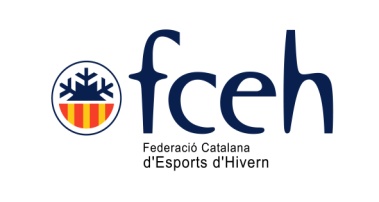 FITXA DE TÈCNIC/AFITXA DE TÈCNIC/AFITXA DE TÈCNIC/AFITXA DE TÈCNIC/AFITXA DE TÈCNIC/AFITXA DE TÈCNIC/AFITXA DE TÈCNIC/AFITXA DE TÈCNIC/Aselecció d’escoles de tècnics esportius selecció d’escoles de tècnics esportius selecció d’escoles de tècnics esportius selecció d’escoles de tècnics esportius selecció d’escoles de tècnics esportius selecció d’escoles de tècnics esportius selecció d’escoles de tècnics esportius selecció d’escoles de tècnics esportius PROGRAMA ESPORT BLANC ESCOLAR I ESPORTS D’HIVERNPROGRAMA ESPORT BLANC ESCOLAR I ESPORTS D’HIVERNPROGRAMA ESPORT BLANC ESCOLAR I ESPORTS D’HIVERNPROGRAMA ESPORT BLANC ESCOLAR I ESPORTS D’HIVERNPROGRAMA ESPORT BLANC ESCOLAR I ESPORTS D’HIVERNPROGRAMA ESPORT BLANC ESCOLAR I ESPORTS D’HIVERNPROGRAMA ESPORT BLANC ESCOLAR I ESPORTS D’HIVERNPROGRAMA ESPORT BLANC ESCOLAR I ESPORTS D’HIVERNDADES PERSONALS: omplir una fitxa per cadascun dels tècnics presentats per l’escolaDADES PERSONALS: omplir una fitxa per cadascun dels tècnics presentats per l’escolaDADES PERSONALS: omplir una fitxa per cadascun dels tècnics presentats per l’escolaDADES PERSONALS: omplir una fitxa per cadascun dels tècnics presentats per l’escolaDADES PERSONALS: omplir una fitxa per cadascun dels tècnics presentats per l’escolaDADES PERSONALS: omplir una fitxa per cadascun dels tècnics presentats per l’escolaDADES PERSONALS: omplir una fitxa per cadascun dels tècnics presentats per l’escolaDADES PERSONALS: omplir una fitxa per cadascun dels tècnics presentats per l’escolaDADES PERSONALS: omplir una fitxa per cadascun dels tècnics presentats per l’escolaDADES PERSONALS: omplir una fitxa per cadascun dels tècnics presentats per l’escolaDADES PERSONALS: omplir una fitxa per cadascun dels tècnics presentats per l’escolaDADES PERSONALS: omplir una fitxa per cadascun dels tècnics presentats per l’escolaDADES PERSONALS: omplir una fitxa per cadascun dels tècnics presentats per l’escolaDADES PERSONALS: omplir una fitxa per cadascun dels tècnics presentats per l’escolaDADES PERSONALS: omplir una fitxa per cadascun dels tècnics presentats per l’escolaDADES PERSONALS: omplir una fitxa per cadascun dels tècnics presentats per l’escolaNOMDNI núm.DNI núm.DNI núm.COGNOM 1D.NAIXEMENTD.NAIXEMENTD.NAIXEMENTCOGNOM 2emailemailemailADRECATel. fixTel. fixTel. fixPOBLACIÓCP:Tel. mòbilTel. mòbilTel. mòbilESCOLA D’ESQUÍNúm. ROPEC *Núm. ROPEC *Núm. ROPEC **Registre Oficial de Professionals de l’Esport de Catalunya*Registre Oficial de Professionals de l’Esport de Catalunya*Registre Oficial de Professionals de l’Esport de Catalunya*Registre Oficial de Professionals de l’Esport de Catalunya*Registre Oficial de Professionals de l’Esport de Catalunya*Registre Oficial de Professionals de l’Esport de Catalunya*Registre Oficial de Professionals de l’Esport de Catalunya*Registre Oficial de Professionals de l’Esport de Catalunya*Registre Oficial de Professionals de l’Esport de Catalunya*Registre Oficial de Professionals de l’Esport de Catalunya*Registre Oficial de Professionals de l’Esport de Catalunya*Registre Oficial de Professionals de l’Esport de Catalunya*Registre Oficial de Professionals de l’Esport de Catalunya*Registre Oficial de Professionals de l’Esport de Catalunya*Registre Oficial de Professionals de l’Esport de Catalunya*Registre Oficial de Professionals de l’Esport de CatalunyaEls requisits de participació s'han de reunir en la data en la qual s’inicia l’activitat. Si en alguna especialitat no hi ha oferta suficient de tècnics es podran deixar sense efecte transitòriament alguns requeriments, excepte l’edat mínima.Els requisits de participació s'han de reunir en la data en la qual s’inicia l’activitat. Si en alguna especialitat no hi ha oferta suficient de tècnics es podran deixar sense efecte transitòriament alguns requeriments, excepte l’edat mínima.Els requisits de participació s'han de reunir en la data en la qual s’inicia l’activitat. Si en alguna especialitat no hi ha oferta suficient de tècnics es podran deixar sense efecte transitòriament alguns requeriments, excepte l’edat mínima.Els requisits de participació s'han de reunir en la data en la qual s’inicia l’activitat. Si en alguna especialitat no hi ha oferta suficient de tècnics es podran deixar sense efecte transitòriament alguns requeriments, excepte l’edat mínima.Els requisits de participació s'han de reunir en la data en la qual s’inicia l’activitat. Si en alguna especialitat no hi ha oferta suficient de tècnics es podran deixar sense efecte transitòriament alguns requeriments, excepte l’edat mínima.Els requisits de participació s'han de reunir en la data en la qual s’inicia l’activitat. Si en alguna especialitat no hi ha oferta suficient de tècnics es podran deixar sense efecte transitòriament alguns requeriments, excepte l’edat mínima.Els requisits de participació s'han de reunir en la data en la qual s’inicia l’activitat. Si en alguna especialitat no hi ha oferta suficient de tècnics es podran deixar sense efecte transitòriament alguns requeriments, excepte l’edat mínima.Els requisits de participació s'han de reunir en la data en la qual s’inicia l’activitat. Si en alguna especialitat no hi ha oferta suficient de tècnics es podran deixar sense efecte transitòriament alguns requeriments, excepte l’edat mínima.Els requisits de participació s'han de reunir en la data en la qual s’inicia l’activitat. Si en alguna especialitat no hi ha oferta suficient de tècnics es podran deixar sense efecte transitòriament alguns requeriments, excepte l’edat mínima.Els requisits de participació s'han de reunir en la data en la qual s’inicia l’activitat. Si en alguna especialitat no hi ha oferta suficient de tècnics es podran deixar sense efecte transitòriament alguns requeriments, excepte l’edat mínima.Els requisits de participació s'han de reunir en la data en la qual s’inicia l’activitat. Si en alguna especialitat no hi ha oferta suficient de tècnics es podran deixar sense efecte transitòriament alguns requeriments, excepte l’edat mínima.Els requisits de participació s'han de reunir en la data en la qual s’inicia l’activitat. Si en alguna especialitat no hi ha oferta suficient de tècnics es podran deixar sense efecte transitòriament alguns requeriments, excepte l’edat mínima.Els requisits de participació s'han de reunir en la data en la qual s’inicia l’activitat. Si en alguna especialitat no hi ha oferta suficient de tècnics es podran deixar sense efecte transitòriament alguns requeriments, excepte l’edat mínima.Els requisits de participació s'han de reunir en la data en la qual s’inicia l’activitat. Si en alguna especialitat no hi ha oferta suficient de tècnics es podran deixar sense efecte transitòriament alguns requeriments, excepte l’edat mínima.ESQUÍ NÒRDIC                      ESQUÍ ALPÍ                             FREESKI                   SURF DE NEU ESQUÍ NÒRDIC                      ESQUÍ ALPÍ                             FREESKI                   SURF DE NEU ESQUÍ NÒRDIC                      ESQUÍ ALPÍ                             FREESKI                   SURF DE NEU ESQUÍ NÒRDIC                      ESQUÍ ALPÍ                             FREESKI                   SURF DE NEU ESQUÍ NÒRDIC                      ESQUÍ ALPÍ                             FREESKI                   SURF DE NEU ESQUÍ NÒRDIC                      ESQUÍ ALPÍ                             FREESKI                   SURF DE NEU ESQUÍ NÒRDIC                      ESQUÍ ALPÍ                             FREESKI                   SURF DE NEU ESQUÍ NÒRDIC                      ESQUÍ ALPÍ                             FREESKI                   SURF DE NEU ESQUÍ NÒRDIC                      ESQUÍ ALPÍ                             FREESKI                   SURF DE NEU ESQUÍ NÒRDIC                      ESQUÍ ALPÍ                             FREESKI                   SURF DE NEU ESQUÍ NÒRDIC                      ESQUÍ ALPÍ                             FREESKI                   SURF DE NEU ESQUÍ NÒRDIC                      ESQUÍ ALPÍ                             FREESKI                   SURF DE NEU ESQUÍ NÒRDIC                      ESQUÍ ALPÍ                             FREESKI                   SURF DE NEU ESQUÍ NÒRDIC                      ESQUÍ ALPÍ                             FREESKI                   SURF DE NEU ESQUÍ NÒRDIC                      ESQUÍ ALPÍ                             FREESKI                   SURF DE NEU ESQUÍ NÒRDIC                      ESQUÍ ALPÍ                             FREESKI                   SURF DE NEU Té 18 anys o més?Té 18 anys o més?Té 18 anys o més?Té 18 anys o més?Té 18 anys o més?Té 18 anys o més?Té 18 anys o més?Té 18 anys o més?Té 18 anys o més?Té 18 anys o més?SI / NOSI / NOSI / NOSI / NOSI / NOTITULACIONS D’ESPORTS D’HIVERNTITULACIONS D’ESPORTS D’HIVERNTITULACIONS D’ESPORTS D’HIVERNTITULACIONS D’ESPORTS D’HIVERNTITULACIONS D’ESPORTS D’HIVERNTITULACIONS D’ESPORTS D’HIVERNTITULACIONS D’ESPORTS D’HIVERNTITULACIONS D’ESPORTS D’HIVERNTITULACIONS D’ESPORTS D’HIVERNTITULACIONS D’ESPORTS D’HIVERNTITULACIONS D’ESPORTS D’HIVERNTITULACIONS D’ESPORTS D’HIVERNTITULACIONS D’ESPORTS D’HIVERNTITULACIONS D’ESPORTS D’HIVERNTITULACIONS D’ESPORTS D’HIVERNTé TD2  o equivalent?      ESQUÍ NÒRDIC                      ESQUÍ ALPÍ                             SURF DE NEUTé TD3 o equivalent?       ESQUÍ NÒRDIC                      ESQUÍ ALPÍ                             SURF DE NEUTé TD2  o equivalent?      ESQUÍ NÒRDIC                      ESQUÍ ALPÍ                             SURF DE NEUTé TD3 o equivalent?       ESQUÍ NÒRDIC                      ESQUÍ ALPÍ                             SURF DE NEUTé TD2  o equivalent?      ESQUÍ NÒRDIC                      ESQUÍ ALPÍ                             SURF DE NEUTé TD3 o equivalent?       ESQUÍ NÒRDIC                      ESQUÍ ALPÍ                             SURF DE NEUTé TD2  o equivalent?      ESQUÍ NÒRDIC                      ESQUÍ ALPÍ                             SURF DE NEUTé TD3 o equivalent?       ESQUÍ NÒRDIC                      ESQUÍ ALPÍ                             SURF DE NEUTé TD2  o equivalent?      ESQUÍ NÒRDIC                      ESQUÍ ALPÍ                             SURF DE NEUTé TD3 o equivalent?       ESQUÍ NÒRDIC                      ESQUÍ ALPÍ                             SURF DE NEUTé TD2  o equivalent?      ESQUÍ NÒRDIC                      ESQUÍ ALPÍ                             SURF DE NEUTé TD3 o equivalent?       ESQUÍ NÒRDIC                      ESQUÍ ALPÍ                             SURF DE NEUTé TD2  o equivalent?      ESQUÍ NÒRDIC                      ESQUÍ ALPÍ                             SURF DE NEUTé TD3 o equivalent?       ESQUÍ NÒRDIC                      ESQUÍ ALPÍ                             SURF DE NEUTé TD2  o equivalent?      ESQUÍ NÒRDIC                      ESQUÍ ALPÍ                             SURF DE NEUTé TD3 o equivalent?       ESQUÍ NÒRDIC                      ESQUÍ ALPÍ                             SURF DE NEUTé TD2  o equivalent?      ESQUÍ NÒRDIC                      ESQUÍ ALPÍ                             SURF DE NEUTé TD3 o equivalent?       ESQUÍ NÒRDIC                      ESQUÍ ALPÍ                             SURF DE NEUTé TD2  o equivalent?      ESQUÍ NÒRDIC                      ESQUÍ ALPÍ                             SURF DE NEUTé TD3 o equivalent?       ESQUÍ NÒRDIC                      ESQUÍ ALPÍ                             SURF DE NEUTé TD2  o equivalent?      ESQUÍ NÒRDIC                      ESQUÍ ALPÍ                             SURF DE NEUTé TD3 o equivalent?       ESQUÍ NÒRDIC                      ESQUÍ ALPÍ                             SURF DE NEUTé TD2  o equivalent?      ESQUÍ NÒRDIC                      ESQUÍ ALPÍ                             SURF DE NEUTé TD3 o equivalent?       ESQUÍ NÒRDIC                      ESQUÍ ALPÍ                             SURF DE NEUTé TD2  o equivalent?      ESQUÍ NÒRDIC                      ESQUÍ ALPÍ                             SURF DE NEUTé TD3 o equivalent?       ESQUÍ NÒRDIC                      ESQUÍ ALPÍ                             SURF DE NEUTé TD2  o equivalent?      ESQUÍ NÒRDIC                      ESQUÍ ALPÍ                             SURF DE NEUTé TD3 o equivalent?       ESQUÍ NÒRDIC                      ESQUÍ ALPÍ                             SURF DE NEUTé TD2  o equivalent?      ESQUÍ NÒRDIC                      ESQUÍ ALPÍ                             SURF DE NEUTé TD3 o equivalent?       ESQUÍ NÒRDIC                      ESQUÍ ALPÍ                             SURF DE NEUEstà cobert/a  com a professional per les assegurances pertinents segons determina la legislació vigent?Està cobert/a  com a professional per les assegurances pertinents segons determina la legislació vigent?Està cobert/a  com a professional per les assegurances pertinents segons determina la legislació vigent?Està cobert/a  com a professional per les assegurances pertinents segons determina la legislació vigent?Està cobert/a  com a professional per les assegurances pertinents segons determina la legislació vigent?Està cobert/a  com a professional per les assegurances pertinents segons determina la legislació vigent?Està cobert/a  com a professional per les assegurances pertinents segons determina la legislació vigent?Està cobert/a  com a professional per les assegurances pertinents segons determina la legislació vigent?Està cobert/a  com a professional per les assegurances pertinents segons determina la legislació vigent?Està cobert/a  com a professional per les assegurances pertinents segons determina la legislació vigent?SI / NOSI / NOSI / NOSI / NOSI / NOEstà cobert/a  com a professional per les assegurances pertinents segons determina la legislació vigent?Està cobert/a  com a professional per les assegurances pertinents segons determina la legislació vigent?Està cobert/a  com a professional per les assegurances pertinents segons determina la legislació vigent?Està cobert/a  com a professional per les assegurances pertinents segons determina la legislació vigent?Està cobert/a  com a professional per les assegurances pertinents segons determina la legislació vigent?Està cobert/a  com a professional per les assegurances pertinents segons determina la legislació vigent?Està cobert/a  com a professional per les assegurances pertinents segons determina la legislació vigent?Està cobert/a  com a professional per les assegurances pertinents segons determina la legislació vigent?Està cobert/a  com a professional per les assegurances pertinents segons determina la legislació vigent?Està cobert/a  com a professional per les assegurances pertinents segons determina la legislació vigent?SI / NOSI / NOSI / NOSI / NOSI / NOALTRES DADESALTRES DADESALTRES DADESALTRES DADESALTRES DADESALTRES DADESALTRES DADESALTRES DADESALTRES DADESALTRES DADESALTRES DADESALTRES DADESALTRES DADESALTRES DADESALTRES DADESTITULACIONS SUPERIORS RELACIONADES AMB ENSENYAMENT I/O ESPORTTITULACIONS SUPERIORS RELACIONADES AMB ENSENYAMENT I/O ESPORTTITULACIONS SUPERIORS RELACIONADES AMB ENSENYAMENT I/O ESPORTTITULACIONS SUPERIORS RELACIONADES AMB ENSENYAMENT I/O ESPORTTITULACIONS SUPERIORS RELACIONADES AMB ENSENYAMENT I/O ESPORTTITULACIONS SUPERIORS RELACIONADES AMB ENSENYAMENT I/O ESPORTTITULACIONS SUPERIORS RELACIONADES AMB ENSENYAMENT I/O ESPORTTITULACIONS SUPERIORS RELACIONADES AMB ENSENYAMENT I/O ESPORTTITULACIONS SUPERIORS RELACIONADES AMB ENSENYAMENT I/O ESPORTTITULACIONS SUPERIORS RELACIONADES AMB ENSENYAMENT I/O ESPORTTITULACIONS SUPERIORS RELACIONADES AMB ENSENYAMENT I/O ESPORTTITULACIONS SUPERIORS RELACIONADES AMB ENSENYAMENT I/O ESPORTTITULACIONS SUPERIORS RELACIONADES AMB ENSENYAMENT I/O ESPORTTITULACIONS SUPERIORS RELACIONADES AMB ENSENYAMENT I/O ESPORTTITULACIONS SUPERIORS RELACIONADES AMB ENSENYAMENT I/O ESPORTMagisteriMagisteriMagisteriMagisteriMagisteriMagisteriMagisteriMagisteriMagisteriMagisteriMagisteriSI / NOSI / NOSI / NOSI / NOCiències de l’Activitat Física i l’EsportCiències de l’Activitat Física i l’EsportCiències de l’Activitat Física i l’EsportCiències de l’Activitat Física i l’EsportCiències de l’Activitat Física i l’EsportCiències de l’Activitat Física i l’EsportCiències de l’Activitat Física i l’EsportCiències de l’Activitat Física i l’EsportCiències de l’Activitat Física i l’EsportCiències de l’Activitat Física i l’EsportCiències de l’Activitat Física i l’EsportSI / NOSI / NOSI / NOSI / NOPUBLICACIONS I DOCÈNCIAPUBLICACIONS I DOCÈNCIAPUBLICACIONS I DOCÈNCIAPUBLICACIONS I DOCÈNCIAPUBLICACIONS I DOCÈNCIAPUBLICACIONS I DOCÈNCIAPUBLICACIONS I DOCÈNCIAPUBLICACIONS I DOCÈNCIAPUBLICACIONS I DOCÈNCIAPUBLICACIONS I DOCÈNCIAPUBLICACIONS I DOCÈNCIAPUBLICACIONS I DOCÈNCIAPUBLICACIONS I DOCÈNCIAPUBLICACIONS I DOCÈNCIAPUBLICACIONS I DOCÈNCIAFormador/a de tècnics d’esports d’hivern?Formador/a de tècnics d’esports d’hivern?Formador/a de tècnics d’esports d’hivern?Formador/a de tècnics d’esports d’hivern?Formador/a de tècnics d’esports d’hivern?Formador/a de tècnics d’esports d’hivern?Formador/a de tècnics d’esports d’hivern?Formador/a de tècnics d’esports d’hivern?Formador/a de tècnics d’esports d’hivern?Formador/a de tècnics d’esports d’hivern?Formador/a de tècnics d’esports d’hivern?SI / NOSI / NOSI / NOSI / NOPublicacions relacionades?Publicacions relacionades?Publicacions relacionades?Publicacions relacionades?Publicacions relacionades?Publicacions relacionades?Publicacions relacionades?Publicacions relacionades?Publicacions relacionades?Publicacions relacionades?Publicacions relacionades?SI / NOSI / NOSI / NOSI / NOCursos de formació i/o perfeccionament?Cursos de formació i/o perfeccionament?Cursos de formació i/o perfeccionament?Cursos de formació i/o perfeccionament?Cursos de formació i/o perfeccionament?Cursos de formació i/o perfeccionament?Cursos de formació i/o perfeccionament?Cursos de formació i/o perfeccionament?Cursos de formació i/o perfeccionament?Cursos de formació i/o perfeccionament?Cursos de formació i/o perfeccionament?SI / NOSI / NOSI / NOSI / NOCONEIXEMENTS DE LA LLENGUA CATALANACONEIXEMENTS DE LA LLENGUA CATALANACONEIXEMENTS DE LA LLENGUA CATALANACONEIXEMENTS DE LA LLENGUA CATALANACONEIXEMENTS DE LA LLENGUA CATALANACONEIXEMENTS DE LA LLENGUA CATALANACONEIXEMENTS DE LA LLENGUA CATALANACONEIXEMENTS DE LA LLENGUA CATALANACONEIXEMENTS DE LA LLENGUA CATALANACONEIXEMENTS DE LA LLENGUA CATALANACONEIXEMENTS DE LA LLENGUA CATALANACONEIXEMENTS DE LA LLENGUA CATALANACONEIXEMENTS DE LA LLENGUA CATALANACONEIXEMENTS DE LA LLENGUA CATALANACONEIXEMENTS DE LA LLENGUA CATALANANivell? Nivell? Nivell? Nivell? Nivell? Nivell? Nivell? Nivell? Nivell? Nivell? Nivell?  C / D C / D C / D C / DTREBALL DESENVOLUPATTREBALL DESENVOLUPATTREBALL DESENVOLUPATTREBALL DESENVOLUPATTREBALL DESENVOLUPATTREBALL DESENVOLUPATTREBALL DESENVOLUPATTREBALL DESENVOLUPATTREBALL DESENVOLUPATTREBALL DESENVOLUPATTREBALL DESENVOLUPATTREBALL DESENVOLUPATTREBALL DESENVOLUPATTREBALL DESENVOLUPATTREBALL DESENVOLUPATAnys d’experiència treballant amb els esports del programa ?Anys d’experiència treballant amb els esports del programa ?Anys d’experiència treballant amb els esports del programa ?Anys d’experiència treballant amb els esports del programa ?Anys d’experiència treballant amb els esports del programa ?Anys d’experiència treballant amb els esports del programa ?Anys d’experiència treballant amb els esports del programa ?Anys d’experiència treballant amb els esports del programa ?Anys d’experiència treballant amb els esports del programa ?Anys d’experiència treballant amb els esports del programa ?Anys d’experiència treballant amb els esports del programa ?Anys de participació en el programa EBE o activitats relacionades amb el PEEHC?Anys de participació en el programa EBE o activitats relacionades amb el PEEHC?Anys de participació en el programa EBE o activitats relacionades amb el PEEHC?Anys de participació en el programa EBE o activitats relacionades amb el PEEHC?Anys de participació en el programa EBE o activitats relacionades amb el PEEHC?Anys de participació en el programa EBE o activitats relacionades amb el PEEHC?Anys de participació en el programa EBE o activitats relacionades amb el PEEHC?Anys de participació en el programa EBE o activitats relacionades amb el PEEHC?Anys de participació en el programa EBE o activitats relacionades amb el PEEHC?Anys de participació en el programa EBE o activitats relacionades amb el PEEHC?Anys de participació en el programa EBE o activitats relacionades amb el PEEHC?OBSERVACIONS:OBSERVACIONS:OBSERVACIONS:OBSERVACIONS:OBSERVACIONS:OBSERVACIONS:OBSERVACIONS:OBSERVACIONS:OBSERVACIONS:OBSERVACIONS:OBSERVACIONS:OBSERVACIONS:OBSERVACIONS:OBSERVACIONS:OBSERVACIONS: